Publicado en España el 05/06/2014 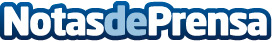 Una combinación de fármacos biológicos consigue detener el melanoma avanzado durante más de un añoLos pacientes con mutación BRAF que fueron tratados por primera vez con Vemurafenib y la terapia experimental Cobimetinib logran una mediana de supervivencia libre de progresión de 13,7 meses. La mutación de la proteína BRAF V600 está presente en el 40-60% de todos los casos de melanoma. El estudio BRIM7 muestra el beneficio de combinar moléculas que bloquean distintos transmisores de la célula tumoral.Datos de contacto:Nota de prensa publicada en: https://www.notasdeprensa.es/una-combinacion-de-farmacos-biologicos_1 Categorias: Medicina Industria Farmacéutica Biología http://www.notasdeprensa.es